       Zomer Challenge 2022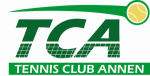 Tennisclub Annen biedt deze zomer de Zomer Challenge aan: tennis voor sportievelingen die een zomerstop hebben en/of kennis willen maken met tennis. De Zomer Challenge is een lidmaatschap voor de maanden juni tot en met oktober waarbij men onbeperkt vrij kan tennissen. Ook kunnen zij tijdens de Zomer Challenge deelnemen aan clubactiviteiten. Daarnaast krijgen de deelnemers twee tennislessen onder begeleiding van een trainer van onze tennisschool Future Tennis.Kosten bedragen €50,-. Na deze Zomer Challenge word je volwaardig tennislid, tenzij je opzegt voor 1/12/22 via het mailadres: ledenadministratie@tc-annen.nl Inschrijven kan vanaf 25 mei t/m 15 juni via https://www.tc-annen.nl/lidmaatschap/of toegevoegde aanmeldingsformulier, in te leveren bij ’t Veld 12 in Annen.AANMELDINGSFORMULIER Hiermee meld ik (mij) aan als lid van Tennis Club Annen - ZOMERCHALLENGEGeslacht? Selecteer: Man / Vrouw  Voorletters:  Voornaam: Achternaam:   Straat en huisnummer:  Postcode en plaats:Telefoonnummer:  Mobiel nummer:Email adres: Lidmaatschap 2022: 50 euro, daarna 100 euro per jaar.Ik verleen, tot wederopzegging van het lidmaatschap, machtiging aan de Tennis Club Annen om de bovengenoemde jaarlijkse lidmaatschap van mijn rekening af te schrijven.Bank of gironummer: Ten name van: Eventuele opmerkingen:  Datum:Handtekening: 